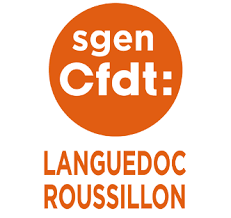 Tous les trois ans, les lignes directrices de gestion (LDG) fixant les règles de promotion des enseignants sont rediscutées. Le CSA ministériel du 7 novembre a statué sur les LDG. Le Sgen-CFDT a de nouveau revendiqué pour plus de transparence et un meilleur accès à la classe exceptionnelle.Ce qui nous fâche dans le texte ministériel sur la promotion des enseignants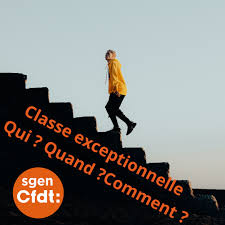 Le refus de toute contrainteLa classe exceptionnelle : suppression de critères objectifsÉgalité hommes-femmes : volonté affichée, mais refus d’engagement chiffréLe Sgen-CFDT continuera d’agir en ayant comme boussole, l’intérêt de tous les personnels et l’effectivité de leurs droits.+ d’info : voir l’article complet sur notre site internet : https://montpellier.sgen-cfdt.fr/Pour votre situation personnelle contactez nos militants au 04 67 65 60 64Ou par mail : montpellier@sgen.cfdt.fr